Пријавни образац 2020.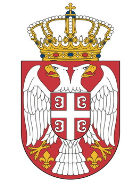 РЕПУБЛИКА СРБИЈАМИНИСТАРСТВО ПОЉОПРИВРЕДЕ, ШУМАРСТВА И ВОДОПРИВРЕДЕУПРАВА ЗА ШУМЕПРИЈАВА НА КОНКУРС ЗА РАСПОДЕЛУ СРЕДСТАВА БУЏЕТСКОГ ФОНДА ЗА РАЗВОЈ ЛОВСТВА РЕПУБЛИКЕ СРБИЈЕ У 2020. ГОДИНИТабела 1. ОПШТИ ПОДАЦИ Табела 2. ОПИС ПРОЈЕКТА СА ПОПИСОМ ПЛАНИРАНИХ ТРОШКОВА ЗА  ЊЕГОВУ РЕАЛИЗАЦИЈУ                 Потпис одговорног лица                   (законског заступника)___________________________________Напомена: Упутство за попуњавање Пријавног обрасца 2020.Подносилац пријаве који подноси пријаву на Конкурс у обавези је да на рачунару попуни све табеле у овом пријавном обрасцу тако што у неосенчени део табеле уписује одговарајуће податке.Подносилац пријаве приликом попуњавања пријаве нарочито води рачуна о попуњености и тачности података у пољима која су означена звездицом (*)Подносилац пријаве попуњава Табелу 2. овог обрасца тако што у неосенчени део табеле уноси, односно  јасно описује ток пројекта са којим конкурише (опис пројекта), при чему наводи и образложе сваку његову активност. За поједине активности и вид рада потребно је навести следеће:За вид рада који се односи на изградњу прихватилишта потребно је навести основне податке о прихватилишту (пројектовану површину, опис локалитета, катастарску парцелу, власника или корисника парцеле, опис ограде којом се планира оградити и сл.).За вид рада који се односи на изградњу објекта за привремено складиштење одстрељене дивљачи потребно је навести следеће: катастарску парцелу на којој ће се градити објекат, или адаптирати постојећи објекат за ту намену, податке о власнику или кориснику те парцеле и/или објекта и друге податке који се односе на опис самог објекта и радова који ће се изводити.За вид рада који се односи на хватање и испоруку јеленске дивљачи или дивокозе потребно је навести бројност и структуру дивљачи која се планира ухватити и испоручити.За вид рада који се односи на спровођење осталих активности у функцији осигурања насељене јеленске дивљачи потребно је навести све активности чије финансирање је планирано из средстава пројекта, а нарочито ако је планирано ангажовање још неког лица на пословима теренског праћења насељене дивљачи потребно је навести податке о лицу које ће бити ангажовано, као и о дужини његовог ангажовања.За вид рада који се односи на набавку фазана из вештачке производње нарочито је потребно навести бројност и старостну категорију фазанске дивљачи која се планира набавити, или која је набављена и из које фазанерије. За вид рада који се односи на набавку одговарајућих хранива и других средстава ради унапређења прихране и здравствене заштите дивљачи нарочито је потребно навести врсту и количину хранива која се набавља. За вид рада који се односи на набавку посебних дигиталних камера – фотоклопки, двогледа и других уређаја за осматрање и праћење дивљачи у фунцији развоја мониторинга, нарочито је потребно навести врсту и количину наведених средстава.За вид рада који се односи на набавку новог теренског возила потребно је навести тип возила које се планира набавити.За вид рада који се односи на истраживачке радове, као и на остале радове од значаја за развој ловства у Републици Србији потребно је прецизно описати предлог пројекат са којим се конкуришеПодносилац пријаве попуњава неосенчени део Табеле 2. овог обрасца тако што наводи трошкове за које сматра да ће настати у реализацији пројекта (у случају већег броја врсте трошкова потребно је увећати наведену табелу довођењем курсора на крај реда табеле, почевши од реда који је означен под редним бројем 4. и притиском на ENTER).Пријавни образац који није одговарајуће попуњен (неосенчени делови нису попуњени на рачунару, или нису уопште попуњени), неће се узети у разматрање.Подносилац пријаве може навести само за један вид рада на пријави.Назив подносиоца пријаве *Адреса подносиоца пријаве *ПИБ *Матични број *Број текућег рачуна *  Број текућег рачуна *  Име и презиме  одговорног лица (законског заступника) *Име и презиме  одговорног лица (законског заступника) *Име и презиме  одговорног лица (законског заступника) *Име и презиме лица задуженог за контактИме и презиме лица задуженог за контактИме и презиме лица задуженог за контактКонтакт телефониКонтакт телефониКонтакт телефоние-mail *е-mail *е-mail *Редни број вида радова из конкурса Редни број вида радова из конкурса Вредност средстава која се потражују конкурсомВредност средстава која се потражују конкурсомНазив пројекта  Опис пројекта:   Опис пројекта:   Опис пројекта: Р. бр.Врста трошкова који су планирани за реализацију пројекта Планирана вредност трошка са ПДВ-ом1.2.3.4.СВЕГАСВЕГА